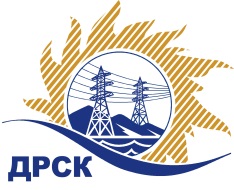 Акционерное Общество«Дальневосточная распределительная сетевая  компания»Протокол № 698/УКС-ВПзаседания закупочной комиссии по выбору победителя по открытому запросу цен на право заключения договора  закупка Мероприятия по строительству и реконструкции для технологического присоединения потребителей до 150 кВт (в том числе ПИР) на территории СП "ПЮЭС" и СП "ПЦЭС" филиала «Приморские ЭС» (г. Большой Камень)  № 828 раздел  2.1.1.  ГКПЗ 2016 г.Извещение ЕИС № 31603951660ПРИСУТСТВОВАЛИ:  члены Закупочной комиссии 2 уровня АО «ДРСК». ВОПРОСЫ, ВЫНОСИМЫЕ НА РАССМОТРЕНИЕ ЗАКУПОЧНОЙ КОМИССИИ: О  рассмотрении результатов оценки заявок Участников.О признании заявок соответствующими условиям Документации о закупке.Об итоговой ранжировке заявок.О выборе победителя.ВОПРОС 1 «О рассмотрении результатов оценки заявок Участников»Признать объем полученной информации достаточным для принятия решения.Утвердить цены, полученные на процедуре вскрытия конвертов с заявками участников открытого запроса цен.ВОПРОС 2 «О признании заявок соответствующими условиям Документации о закупке»Признать заявки ООО «Эрланг» г. Владивосток, ул. Пологая, 68, ООО «ТехЦентр»  г. Владивосток, ул. Русская, 57Ж  соответствующими условиям Документации о закупке и принять их к дальнейшему рассмотрению.ВОПРОС 3 «Об итоговой ранжировке заявок»Утвердить итоговую ранжировку заявок:ВОПРОС 4 «О выборе победителя»Планируемая стоимость закупки в соответствии с ГКПЗ: 211 840,00 рублей без учета НДС (249 971,20  руб. с учетом НДС).На основании приведенной итоговой ранжировки поступивших заявок предлагается признать победителем запроса цен  Мероприятия по строительству и реконструкции для технологического присоединения потребителей до 150 кВт (в том числе ПИР) на территории СП "ПЮЭС" и СП "ПЦЭС" филиала «Приморские ЭС» (г. Большой Камень) участника, занявшего первое место в итоговой ранжировке по степени предпочтительности для заказчика: ООО «Эрланг» г. Владивосток, ул. Пологая, 68: на условиях: стоимость заявки  209 000,00  руб. без учета НДС (246 620,00  руб. с учетом НДС). Срок выполнения работ: с момента заключения договора по 12.12.2016 г. Условия оплаты: в течение 60 календарных дней с момента подписания актов выполненных работ.  Гарантийные обязательства: гарантия качества на все конструктивные элементы и работы, предусмотренные техническим заданием, в том числе на используемые строительные конструкции, материалы и оборудование составляют три года с момента ввода в эксплуатацию.Коврижкина Е.Ю.(4162) 397-208город  Благовещенск«25» августа 2016 года№п/пНаименование Участника закупки и его адресЦена предложения на участие в закупке без НДС, руб.1ООО «Эрланг»г. Владивосток, ул. Пологая 68Цена: 209 000,00  руб. без учета НДС (246 620,00  руб. с учетом НДС). 2ООО «ТехЦентр»г. Владивосток, ул. Русская, 57ЖЦена: 210 500,00  руб. без учета НДС (248 390,00  руб. с учетом НДС). Место в итоговой ранжировкеНаименование и место нахождения участникаЦена заявки на участие в закупке, руб. без НДС1 местоООО «Эрланг»г. Владивосток, ул. Пологая 68209 000,00  2 местоООО «ТехЦентр»г. Владивосток, ул. Русская, 57Ж210 500,00  Ответственный секретарь Закупочной комиссии: Елисеева М.Г. _____________________________